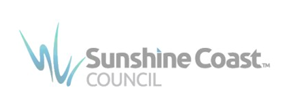 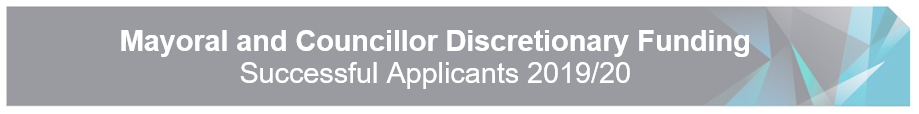 Funding as at 29 June 2020Mayor Jamieson: Total Allocation - $100,000 + $25,161 Carryover = $125,161Cont. next pageMayor Jamieson (Cont.)Division 1 Cr Baberowski: Total Allocation - $70,000 + $39,554 carryover = $109,554Division 2 Cr Dwyer: Total Allocation - $50,000 (No carryovers from 2018/19)Cont. next pageDivision 2 Cr Dwyer (Cont.)Division 2 Cr LandsbergDivision 3 Cr Cox: Total Allocation - $35,000 + $1,567 Carryover = $36,567Division 4 Cr Connolly: Total Allocation - $100,000 + $2,643 Carryover = $102,643+ Return of grant funds - $352 from 2018/19 Allocation - $102,995Cont. next pageDivision 4 Cr Connolly (Cont.)Division 4 Cr NatoliDivision 5 Cr McKay: Total Allocation - $100,000 + $1,024 Carryover = $101,024Cont. next pageDivision 5 Cr McKay (Cont.)Cont. next pageDivision 5 Cr JohnstonDivision 6 Cr Dickson: Total Allocation - $50,000 + $2,638 Carryover = $52,638Cont. next pageDivision 6 Cr Dickson: Cont.Division 7 Cr Hungerford: Total Allocation - $5,000 + $5,000 Carryover = $10,000Division 8 Cr O’Pray: Total Allocation - $100,000 + $25,074 Carryover = $125,074Cont. next pageDivision 8 Cr O’Pray: Cont.Division 9 Cr Robinson: Total Allocation - $100,000 + $10,149 Carryover = $110,149Division 10 Cr Rogerson: Total Allocation - $75,000 + $360 Carryover = $75,360Cont. next pageDivision 10 Cr Rogerson: Cont.Cont. next pageDivision 10 Cr Rogerson: Cont.Applicant Project Month AllocatedAmount
FundedAmount RemainingHolden HK HT HG Owners Club of QldVenue Hire Costs for Holden HK HT HG Nationals 2019 at Aussie WorldAugust$1,000$124,161Legacy Sunshine CoastHire of Band for 2019 Remembrance Day Event in BuderimAugust$500$123,661Sunshine Coast Pente PoetsArtist Fees for Hinterland to Headland Poetry Trail (Stage 3) at Point CartwrightOctober$1,000$122,661Sunshine Cost Creative AllianceWeb Hosting and Speaker Costs for 2019 TurnUp Music Conference in Maroochydore October$1,000$121,661Zonta Club of Caloundra City Inc.Security Costs for 2019 100th Anniversary Gala Event in CaloundraOctober$300$121,361Nambour Community CentreWelcome to Country, Photographer and Artist Costs for Photographic Exhibition Launch in NambourOctober$870$120,491Cooloolabin Hall Association Inc.Building and Electrical Costs for Upgrade to Hall AmenitiesOctober$27,500$92,991Rotary Club of BuderimTraffic Management, Welcome to Country and Marketing Costs for 2020 Buderim Australia Day ParadeNovember$5,500$87,491Rotary Club of MaroochydoreBrochure Printing Costs to Promote Annual Australian Golf Fellowship of Rotarians 2021 EventNovember$1,000$86,491The Corporation of the Synod of the Diocese of BrisbanePrinting Costs for “Nambour Memories” BookNovember$1,000$85,491Sunshine Coast and Gympie Rugby League Referees AssociationCosts for Guest Speakers and Coaches for Referee Education Development Day in CaloundraDecember$1,000$84,491The Compass InstitutePurchase of Commercial RefrigeratorDecember$1,000$83,491Cycling Without Age AustraliaPurchase of Taxi Trishaw to Transport People with Reduced MobilityDecember$14,885$68,606Volunteering Sunshine CoastContribution to Development of New WebsiteDecember$1,000$67,606The Nambour Tramway Company LtdBrand Development, Web, Marketing and Launch Costs to Create a Brand for NambourDecember$25,000$42,606Maleny Show SocietyReplace Old Chairs in Maleny Showgrounds Main PavilionJune$30,800$11,806Kawana Park Junior Australian Football ClubInstallation of Signage on ClubhouseJune$550$11,256Sunshine Valley Men’s ShedSupply and Delivery Costs for Road Profiling Materials to Cover Car ParkJune$922$10,334Buderim Wanderers Football ClubInstallation of Media TowerJune$5,000$5,334Panamuna Outrigger Canoe ClubInstallation of Concrete SlabJune$5,334$0Applicant Project Month AllocatedAmount
FundedAmount RemainingVisionary Ocean WarriorsSignage and Volunteer Shirts for Beach Clean Up at Golden BeachJuly$454$109,100Glasshouse Districts Cricket Club Inc.Replacement of Shade MarqueesAugust$3,300$105,800Peachester History Committee Inc.Lighting, Interpretive Panels and Display Components to Assist Setting up Peachester Heritage Centre Display AreaSeptember$5,000$100,800Zonta Club of Caloundra City Inc.Catering Costs for 100th Anniversary Gala Event in CaloundraOctober$300$100,500Landsborough Cricket ClubSandstone Rock Barrier (Fencing Seating)October$1,369$99,131Landsborough School of Arts Memorial Hall Assoc.Refurbishment of Toilets and Amenities in Hall November$8,725$90,406Volunteering Sunshine Coast Inc.Contribution to Development of New WebsiteNovember$1,000$89,406Landsborough & District Historical Society Inc.Design, Marketing and Installation Costs for “Timber – Some Burning Issues” ExhibitionDecember$15,000$74,406Landsborough School of Arts Memorial Hall AssociationLaser Light Show Costs for 2019 Glasshouse Community CarolsDecember$1,350$73,056Landsborough School of the Arts Memorial Hall AssociationPainting, Flooring and Upgrading of Fans to Improve the HallJune$7,054$66,002Beerwah and District Memorial Golf ClubInstallation of Lift for Disabled AccessJune$49,955$16,047Glasshouse Mountains Sports ClubPurchase of Soil and Equipment Hire to Top Dress FieldsJune$9,895$6,152Landsborough Area Community AssociationRe-building Disability Access RampJune$6,152$0Applicant Project Month AllocatedAmount
FundedAmount RemainingCaloundra Junior Rugby League Club Inc.Bus Hire & Supplies to Assist Participation of Junior Rugby League players at Tom Tassell Challenge in CairnsJuly$2,500$47,500The Invincibles Sunshine Coast Junior Golfing Tour Inc.Facilitator and Venue Hire Costs for Invincibles Junior Golf ForumJuly$2,500$45,000Returned & Services League Of Australia (Qld Branch) Caloundra Sub-Branch Inc.Instructor Costs for Fitness Classes for Seniors in CaloundraJuly$3,000$42,000Gateway Care LtdPurchase of ForkliftJuly$7,000$35,000Caloundra Amateur Basketball Association Inc.Court Hire and First Aid Costs for U11 Basketball Championships in CaloundraJuly$5,000$30,000Caloundra City Boxing AssociationTravel and Trophy Costs for 2019 War of the Worlds Boxing Tournament in CaloundraJuly$240$29,760Act For Kids LimitedHire of Rock Climbing Wall for 2019 Sunshine Coast Family Fun Day at Kings BeachJuly$2,000$27,760Print Council of Australia Inc. (Sunshine Coast)Travel Costs for Keynote Speakers for Kyoto Hanga International Print Exhibition and Symposium 2019July$1,000$26,760Australasian Scooter Association LtdPark Hire Fees for Scooter Competition at Caloundra Skate ParkAugust$350$26,410Friends Regional Gallery Caloundra Inc.Student Prizes and Vouchers for Local Content Prize 2020August$2,000$24,410Caloundra Woodworking Club Inc.Purchase of Automated External DefibrillatorAugust$500$23,910Queensland Blue Light Association Inc. (Caloundra)Hire of Inflatables and Music License for Blue Light Dance Events in CaloundraAugust$2,500$21,410Pelican Waters Bowls ClubCatering and Supplies for Come and Try DaysAugust$500$20,910Caloundra Toastmasters (Area 22, District 69)Hire of Venue and Equipment for Toastmasters Area 22 Conference in CaloundraAugust$500$20,410Queensland Thunder Netball Ltd.Advertising Signs for Player Development Clinics at CaloundraAugust$2,000$18,410Sunshine Coast Sports Hall of Fame Inc.Updating of Honour Boards for 2019 SC Sports Hall of Fame Induction CeremonyAugust$1,500$16,910Applicant Project Month AllocatedAmount
FundedAmount RemainingRSL Caloundra Sub-Branch Inc.Printing of Military Display BrochuresAugust$300$16,610Legacy Sunshine CoastPrograms and Promotion Costs for 2019 Remembrance Day Event in BuderimSeptember$250$16,360Golden Beach Progress AssociationCosts for Artists and Sound Equipment for NYE Event in Golden BeachOctober$1,500$14,860Volunteering Sunshine CoastContribution to Development of New WebsiteNovember$1,000$13,860Metropolitan Caloundra Surf Life Saving ClubFirst Aid Equipment and Defibrillators for Kings Beach PatrolsDecember$5,920$7,940Caloundra Junior Rugby League Club Inc. Assistance with Costs for 2020 Club Jerseys for Junior Rugby League PlayersDecember$7,940$0Allocation AdjustmentReturn of FundsJanuary+ $978$978Applicant Project Month AllocatedAmount
FundedAmount RemainingGolden Beach Neighbourhood WatchPrinting of Quarterly NewsletterJune$853$125Applicant Project Month AllocatedAmount
FundedAmount RemainingCurrimundi Sports and Recreation Association Inc.Painting of the Hall’s Interior and Exterior WallsJuly$10,000$26,567Sunshine Coast Social Bowls ClubPurchase of Uniforms for New MembersJuly$2,200$24,367Currimundi United Football ClubReplacement of Old and Unsafe Seating in Frank McIvor ParkAugust$1,694$22,673Legacy Sunshine CoastPrinting of Brochures and Flyers for 2019 Remembrance Day Event in BuderimAugust$250$22,423Cycling Without Age Australia Inc.Purchase of Taxi Trishaw to Transport People with Reduced MobilityAugust$16,374$6,049The Encouragement Foundation LimitedEducational Material and Equipment Costs for Transformational Retreat in BirtinyaSeptember $250$5,799Caloundra Chamber of CommerceAdvertising, Security, Waste Pickup and Road Closure Costs for Currimundi Twilight Markets 2019/2020October$4,000$1,799Currimundi Catchment Care GroupCosts for Children’s Activities at 2019 Lights on the Lake Event in CurrimundiNovember$500$1,299Sunshine Coast Radio Sailing ClubTeardrop banner for 2019 Kawana Open – Radio Sailing Event November$264$1,035STEPS Charity LtdHire of Rides and Entertainment for 2019 6th Annual Autism Treehouse Christmas Party at KawanaDecember$1,035$0Allocation AdjustmentReturn of FundsFebruary+$1,489$1,489Gateway Care LtdPurchase of Privacy Screens for Café AreaJune$1,489$0Applicant Project Month AllocatedAmount
FundedAmount RemainingSunshine Coast Yacht Club Inc.Equipment and Participation Expenses for 2019 Sunshine Coast Ocean RegattaJuly$3,000$99,995Surf Life Saving Queensland Inc.Hi Vis Singlets for Kozii Iron Challenge (Jnr Surf Lifesaving Event) at Mooloolaba BeachJuly$1,500$98,495Branch Nebula Inc.Artist and Productions Costs for Street Performance at Alexandra Headland Skate ParkJuly$5,000$93,495Kawana Tennis Club Inc.Purchase of Nets, Straps and SqueegeesAugust$2,000$91,495Sailability Sunshine Coast Inc.Entertainment, Venue Hire and Catering Costs For Annual Concert in BuddinaAugust$1,497$89,998Kawana Island Residents AssociationEntertainment and Marketing Costs for Kawana Island Community DayAugust$1,200$88,798Rotary Club of Mooloolaba Entertainment and Marketing Costs for Walk for Mental Health Event in MooloolabaSeptember $6,289$82,509Kawana Waters Surf Life Saving Club Inc.Purchase and Installation Costs for Beach Clock on Patrol Tower at Buddina BeachSeptember $6,728$75,781Alexandra Headland Community Association IncCatering Costs for Alex After Hours Business Community MeetingsSeptember $2,000$73,781Panamuna Outrigger Canoe Club Inc.Legal Fees and Surveying Costs to Secure TenureSeptember$3,820$69,961Kawana Senior Citizens Inc.Bus Hire and Entertainment Costs for Kawana Senior Citizen ActivitiesOctober$4,000$65,961Connect Community Plus KidsPurchase of Vehicle to Assist with Running of ProgramOctober$10,000$55,961Rotary Club of MooloolabaPurchase of Branded Marquee TopsOctober$969$54,992Transfer of FundsMinor Works AllocationOctober$20,000$34,992Mooloolaba Bowls ClubGreens Fees and Catering Costs for Ladies 2020 Fiesta Fours Event at MooloolabaNovember$2,000$32,992Kawana Waters Surf Life Saving ClubMobile Stage Hire and Sound and Lighting Costs for Carols by the Beach at KawanaNovember$4,000$28,992Rotary Club of MaroochydoreTravel Costs to Promote Annual Australian Golf Fellowship of Rotarians 2021 EventNovember$1,000$27,992Mooloolaba Chamber of Commerce Inc.Movie Screening Costs for Film FestivalNovember$4,000$23,992Applicant Project Month AllocatedAmount
FundedAmount RemainingMoololaba Chamber of Commerce Inc.Sun Safety Challenge to Raise Basic AwarenessNovember$1,000$22,992Alexandra Headland Community AssociationPurchase Resources for Sunshine Coast Look for a Book ProgramNovember$1,087$21,905RSL Kawana Waters Sub-BranchAudio Visual Costs for Anzac Day Dawn and General Services at KawanaNovember$12,000$9,905Sunshine Coast Sports FederationGuest Speaker Fees for 2020 Sunshine Coast Sports Star Awards at Venue 114December$1,000$8,905Buddina Community Garden Inc.Purchase of Waterproof and Lockable Noticeboard for Community Garden EntranceDecember$200$8,705Mooloolaba Chamber of CommercePurchase of Movie Screen and Projector for Flicks in the Sands Events at MooloolabaDecember$3,400$5,305Sunshine Coast Chinese AssociationWelcome to Country and Promotional Costs for 2020 Lunar New Year Celebration and Chinese Art and Cultural Festival at KawanaDecember$500$4,805The Corporation of the Synod of the Diocese of BrisbanePurchase of Christmas Gifts to give to Foster ChildrenDecember$700$4,105Mooloolaba Bowls ClubPurchase of a DefibrillatorDecember$1,500$2,605Allocation AdjustmentReturn of FundsJanuary+ $1,850$4,455Allocation AdjustmentReturn of FundsMarch+$144$4,599Applicant Project Month AllocatedAmount
FundedAmount RemainingReef Check Foundation LtdScience and Storytelling: Indigenous Storytelling and Citizen Science on the Mooloolah RiverJune$3,200$1,399North Shore Boardriders Inc.Installation of Signage on ClubhouseJune$660$739Mooloolaba Chamber of Commerce Inc.Advertising, Event Insurance, Printing and Signage Costs for Battle of the Buskers Event at MooloolabaJune$700$39Applicant Project Month AllocatedAmount
FundedAmount RemainingMaleny Neighbourhood Centre Assoc. Inc.Decorations and Printing of  Flyers for the 2019 Maleny Youth FestivalJuly$500$100,524Maroochy Athletic ClubVenue and Toilet Hire for 2019 Queensland Athletic State Cross Country Championships at MalenyJuly$2,700$97,824Nambour and Hinterland Australian Football Club Inc.Replacement of Line MarkerJuly$1,595$96,229Hinterland Tourism Sunshine CoastShowground Hire for 2019 Maleny Wedding Festival EventJuly$1,000$95,229Lions Club of Maleny Blackall Range Inc.Stage Hire, Catering, Printing and Decorations for 2019 Lions Maleny and District Welcome Dinner July$1,500$93,729Eudlo Primary School P&C AssociationInstructor Fees and Equipment for Gymnastics Program For Playgroup ChildrenJuly$2,000$91,729Arts Connect Inc.Marketing and Promotional Costs for Sculpture On The Edge Event in MalenyAugust$5,000$86,729Mooloolah Valley Lions Club Inc.Catering for Skate Board Event at Mooloolah Valley Skate ParkAugust$200$86,529Legacy Sunshine CoastHire of Venue for 2019 Remembrance Day Event in BuderimAugust$500$86,029The Nambour Tramway Company Ltd.Temporary Fencing Costs During Construction of Terminus BuildingAugust$2,532$83,497Palmwoods Bowls Club Inc.Catering Costs for Ladies Annual Fiesta EventAugust$1,500$81,997Friends of Pattemore HouseMarquee Hire and Catering Costs for Book Launch Event at Pattemore HouseSeptember $1,655$80,342Golf Programs Australia IncorporatedEvent Management Costs for 2019 GPAI Charity Golf Classic Event at Nambour Golf ClubSeptember $500$79,842Musical Theatre Australia Inc.Costumes and Props for production of “A Girl's Guide to World War” playSeptember $600$79,242Lions Club of Maleny Blackall Range IncContribution to Supplies for Maleny RunFest EventSeptember $150$79,092Chasm HousingMaterials and Installation of Fence for Small House Project in MalenySeptember $1,000$78,092The Woombye Community Library IncorporatedPurchase of Book Trolleys and Promotional MaterialSeptember$500$77,592Palmwoods Community and Business AssociationCatering Costs for Lawson Park Refurbishment Opening EventOctober$150$77,442Applicant Project Month AllocatedAmount
FundedAmount RemainingBaruna Landcare AssociationChildren’s Woodworking Workshops at the Maleny Wood ExpoOctober$1,500$75,942Lions Club of Mooloolah Valley Inc.Advertising Costs for Drought Relief Trivia Night Event at MooloolahOctober$150$75,792Palmwoods Warriors Football ClubPurchase of Line Marking Paint and Grounds Maintenance Equipment for the Club October$1,000$74,792Crystal Waters Community Co-operativeEarthworks and Material Costs to Upgrade Market ParkingNovember$2,000$72,792Anglican Parish of NambourLantern Materials and Advertising Costs for Woombye Lantern ParadeNovember$500$72,292Maleny Garden Club Inc.Purchase of Camellias for Installation within the Settlers Green DevelopmentNovember$2,000$70,292Volunteering Sunshine Coast Inc.Contribution to Development of New WebsiteNovember$1,000$69,292Maleny & District Chamber of Commerce & IndustryWaste Management Charges for 2019 Maleny Street Christmas CarnivalDecember$500$68,792QCWA Branch PalmwoodsSewing Teacher Fees for Sew for the Show at Sunshine Coast ShowDecember$500$68,292Palmwoods Memorial Hall AssociationInstallation of a new Disability Access Ramp for HallDecember$40,000$28,292Maleny Show SocietyReplace Fence Along Dairy Section Frontage at Maleny ShowgroundsDecember$8,063$20,229Woombye Bowls Club Inc.Artist Fees to Paint Mural on Toilet WallDecember$2,000$18,229Sunshine Coast Agricultural Show Society Inc.Stage Hire Costs and Purchase of Mannequins and Hanging Art Backing Board to Display WorksDecember$3,000$15,229Lake Baroon Catchment Care GroupPurchase Copies of Mary Cairncross Book for Distribution to Local SchoolsDecember$1,400$13,829Sunshine Coast Chinese AssociationPurchase of Stationery and Banner for 2020 Lunar New Year Celebration and Chinese Art and Cultural Festival at KawanaDecember$500$13,329Mooloolah Public Hall AssociationCatering Costs for 2019 Community Christmas Carols EventDecember$200$13,129The Compass InstitutePurchase of Commercial Refrigerator for Garden Café in TanawhaDecember$1,000$12,129Conondale Valley AssociationInstallation of Solar SystemDecember$3,000$9,129Applicant Project Month AllocatedAmount
FundedAmount RemainingMooloolah Public Hall Association Inc.Removal and Replacement of Wooden Sleepers in Main Frontage Flower BedMay$2,000$7,1295th Light Horse Regiment Maleny Troop IncPurchase of Mower for GroundsMay$2,500$4,629Maleny Garden ClubSupply and Installation of Camelia Garden Bed Edging at Maleny Settlers GreenJune$2,398$2,231Friends of Pattemore HouseInterpretive Panels for Shelter on Maleny Settlers GreenJune$731$1,500Montville Chamber of CommerceEvent Management and Media Costs for A Village Wedding Expo EventJune$1,500$0Applicant Project Month AllocatedAmount
FundedAmount RemainingBuderim Men’s ShedInstallation of Audio Visual Systems to Enhance Meeting Spaces July$12,500$40,138Brightwater Community Association Inc.Promotional Material and Entertainment Costs for 2019 Brightwater Block Party EventJuly$750$39,388Print Council of Australia Inc. (Sunshine Coast)Catering Costs for Kyoto Hanga International Print Exhibition and Symposium 2019July$500$38,888RoboCoast Sunshine Coast Robotics Association Inc.Travel Costs for RoboRave International Director in Bid to Host Australian Event at USC in 2020July$1,400$37,488AEIOU FoundationPurchase of Educational Resources for CentreJuly$1,430$36,058Fusion Australia LtdCosts to Remove Dangerous Trees and LimbsJuly$3,000$33,058Wildlife Rescue Sunshine Coast Inc.Equipment to Help Sedate Injured KangaroosAugust$2,000$31,058Sunshine Coast Indoor HockeyReferee, Venue and Catering Costs for Hockey Queensland U18 Men’s Indoor State ChampionshipsAugust$2,000$29,058Brightwater State School P&C Assoc.Stage Hire for Community School Fete at BrightwaterAugust$1,500$27,558Sunshine Coast Contract Bridge Club Inc.Upgrading Drainage at Bridge ClubSeptember $3,546$24,012Applicant Project Month AllocatedAmount
FundedAmount RemainingSuncoast Spinners Wheelchair Basketball Inc.First Aid Attendant Costs for 2020 Wheelchair Basketball Tournament in CaloundraSeptember $1,000$23,012Legacy Sunshine CoastHire of Venue for 2019 Remembrance Day Event in BuderimSeptember $1,000$22,012Rotary Club of MaroochydoreTravel Costs to Promote Annual Australian Golf Fellowship of Rotarians 2021 EventNovember$1,500$20,512Twinnies Pelican and Seabird RescuePurchase of Bird AviariesNovember$1,000$19,512Chancellor State College P&C AssociationHire of Dunk Tank for World’s Greatest Shave EventNovember$250$19,262Chancellor Park Soccer ClubPurchase and Installation of Goal PostsNovember$3,762$15,500Sunshine Coast Legacy GroupPrinter, Catering and Decoration Costs for Nonagenarian Legacy Widows Morning TeaNovember$1,300$14,200RoboCoast Sunshine Coast Robotics AssociationMarketing and Promotional Costs for 2020 RoboRave Australia International Robotics CompetitionNovember$2,500$11,700Volunteering Sunshine Coast Inc.Contribution to Development of New WebsiteNovember$1,000$10,700STEPS Charity LtdHire of Rides and Entertainment for 2019 6th Annual STEPS Autism Treehouse Christmas Party at KawanaDecember$1,000$9,700Maroochydore Eagles Basketball AssociationCosts to Extend and Resurvey LeaseDecember$1,200$8,500Fusion AustraliaSewerage Connection Fee for Alcooringa Community CentreDecember$1,072$7,428Suicide Prevention Pathways Inc.Facilitator Fees for Mindful Meditations for Mental Health CourseDecember$1,000$6,428Hibiscus Edible Garden ProjectPurchase of Garden Beds, Composting Bins, Soil and Worm Farms to Set Up Community Edible GardenDecember$4,000$2,428The Sunshine Coast Writers’ GroupVenue Hire for Writers’ Group 50th Anniversary CelebrationDecember$428$2,000Buderim Horse and Pony Club IncFencing Materials and Tree Removal Costs to Upgrade Club FacilitiesJune$2,000$0Applicant Project Month AllocatedAmount
FundedAmount RemainingDiddillibah Community Hall and Progress Assoc. Inc.Costs to Replace and Upgrade Windows in HallSeptember$5,000$5,000Transfer of FundsAllocation to Minor Works BudgetNovember$5,000$0Applicant Project Month AllocatedAmount
FundedAmount RemainingRally for a Cause Inc.Promotional Material and Equipment for 2019 Dunga Derby EventAugust$5,000$120,074Sunshine Coast Sports Hall of Fame Inc.Hire of AV Equipment for 2019 Sunshine Coast Sports Hall of Fame Induction CeremonyAugust$1,500$118,574Maroochydore Beach Bowls Club Inc.Renovation of Bowling Green No. 1August$2,000$116,574Suncoast Spinners Wheelchair Basketball Inc.Accommodation Costs for Referees at 2020 Wheelchair Basketball TournamentSeptember $2,000$114,574Queensland Thunder Netball LtdWebsite Development and Advertising CostsOctober$4,969$109,605STEPS Charity Ltd6th Annual Autism Treehouse Christmas PartyOctober$5,000$104,605Twin Waters Residents AssociationEntertainment and Waste Management Costs for 23rd Birthday Party in the Park EventOctober$1,000$103,605Maroochydore Tennis CentreWaste Removal CostsOctober$1,014$102,591Transfer of FundsAllocation to Minor Works BudgetOctober$6,100$96,491Transfer of FundsAllocation to Minor Works BudgetOctober$3,000$93,491Disabled Access Awareness GroupPurchase of Office Equipment and SuppliesOctober$500$92,991Marcoola Surf Life Saving Club Inc.Purchase of Marquees for Junior Activities ProgramNovember$3,091$89,900Special Olympics Sunshine CoastStadium Hire and Referee Costs for Basketball Competition at Caloundra Indoor StadiumNovember$2,500$87,400PBF Australia LtdInstructor Costs for Aqua Injury Prevention ProgramNovember$3,700$83,700Rotary Club of MaroochydoreAdvertising Costs to Promote Annual Australian Golf Fellowship of Rotarians 2021 EventNovember$2,500$81,200Applicant Project Month AllocatedAmount
FundedAmount RemainingMaroochy Canal Action GroupPurchase Items for 2019 Goodwill Christmas CruiseNovember$500$80,700Teens Take ControlPurchase of Bus to Expand Programs and Services for Youth on the Sunshine CoastDecember$4,000$76,700Maroochydore Beach Bowls Inc.Purchase of Furniture for New DeckDecember$1,000$75,700Sunshine Coast Sports FederationGuest Speaker and MC Fees for  Sunshine Coast Sports Star Awards EventDecember$1,000$74,700Mudjimba Surf Life Saving Club Inc.Redevelopment of Clubhouse to Create Extra Storage, Build a Dedicated Training Space with Amenities and Repurpose Office Space into a Dedicated Youth SpaceDecember$40,000$34,700Mudjimba Beach Boardriders ClubPurchase of Marquees and Live Heats Computer Scoring ProgramDecember$4,829$29,871Australian Wearable Art Inc.Venue Hire and Production Costs for Australian Wearable Art Festival 2020December$12,528$17,343North Shore Community CentreReplacement of Advertising SignDecember$2,854$14,489The Tyler Kennedy Legacy TrustPurchase of Boards for Learn to Surf Program for Underprivileged YouthDecember$2,000$12,489Maroochydore Surf Life Saving ClubPurchase of Hi Vis Water Safety Rashies and MarqueesDecember$3,000$9,489Disabled Surfers Association of AustraliaNew Equipment for Summer ProgramDecember$3,029$6,460Twin Waters Residents AssociationVenue Hire for 2020 TWRA Christmas Carol EventJune$1,000$5,460North Shore Boardriders IncEquipment and Coaching Costs for Surfers in the Jnr Development ProgramJune$2,000$3,460Mooloolaba PaddlersBunting, Hi Vis Cones and Star Pickets for Barriers for Beach to Beach Paddle EventJune$880$2,580Yaroomba Boardriders Club Inc.Advertising, Entertainment and Catering Costs for Family Fun DayJune$1,345$1,235Sunshine Cove Residents’ AssociationPrinting Costs for Community Newsletter to be Distributed to Sunshine Cove ResidentsJune$1,200$35Applicant Project Month AllocatedAmount
FundedAmount RemainingMaroochy River Rowing Club Inc.Plumbing Work, Fixtures and Fittings, and Waterproofing to Upgrade Club’s Shower and Toilet AmenitiesSeptember$15,000$95,149Coolum Croquet Club Inc.Replacement MowerNovember$2,500$92,649RSL of Australia (Qld Branch) Coolum Peregian Sub-BranchReplacement of Garden Seat in RSL Cenotaph AreaDecember$1,098$91,551Transfer of FundsAllocation to Capital Works BudgetDecember$33,000$76,551Transfer of FundsAllocation to Capital Works BudgetDecember$20,000$56,551Transfer of FundsAllocation to Capital Works BudgetDecember$15,000$23,551Transfer of FundsAllocation to Capital Works BudgetDecember$6,000$17,551Transfer of FundsAllocation to Capital Works BudgetDecember$4,000$13,551Transfer of FundsAllocation to Capital Works BudgetDecember$2,000$11,551Transfer of FundsAllocation to Capital Works BudgetDecember$10,000$1,551Transfer of FundsAllocation to Capital Works BudgetDecember$1,551$0Applicant Project Month AllocatedAmount FundedAmount RemainingSunshine Coast Antique Car ClubStreet Closure Costs for Retro Rocks 2019 Event in NambourJuly$1,800$73,560The Shared IncorporatedArtists Fees and Sound Engineer Costs for Yandina Street Fair EventJuly$1,000$72,560Nambour Junior Rugby League Inc.PA System UpgradeAugust$1,227$71,333Nambour Branch Little Athletics Centre Inc.Purchase of Starting Device and Installation of Long Jump PitAugust$5,618$65,715Rotary Club of Eumundi Inc.Concrete Slab for Recycle PodAugust$1,095$64,620Nambour & District Historical Museum Association Inc.New WebsiteAugust$1,850$62,770STUFFit Student Film FestivalVenue Hire for STUFFit Student Film FestivalAugust$1,000$61,770Applicant Project Month AllocatedAmount FundedAmount RemainingSunshine Coast Arts Industry Precinct Inc.Artist Fees for The Cold Record – Performance and Professional Development WorkshopAugust$2,000$59,770Kenilworth Hall Show and Recreation Ground Association Inc.Installation Of Safety Camera at Kenilworth ShowgroundsAugust$5,000$54,770Nambour District Chamber Of Commerce Inc.Catering for Re-Imagine Nambour Report Open Forum EventAugust$1,000$53,770Nambour Golf ClubDriveway RefurbishmentAugust $500$53,270Mapleton Community Library IncSealing the Building to Make it More Watertight and Reduce Mould BuildupSeptember$1,000$52,270Obi Obi and Kidaman Creek District Community Hall IncEntertainment and Waste Management Costs for 2019 Obi Obi Motorcycle ShowSeptember$1,000$51,270Burnside Neighbourhood Watch (Nambour 5)Purchase of Plaque and Rock for Burnside Community Service Memorial at Burnside ParkSeptember$1,700$49,570Kenilworth Arts Council IncorporatedEquipment Hire and Postage Costs for Kenilworth ArtsFest EventSeptember$1,000$48,570Golf Programs Australia IncorporatedCart Hire and Greens Fees for 2019 GPAI Charity Golf Classic Event at Nambour Golf ClubSeptember$500$48,070Yandina Chamber of Commerce Inc.Graphic Artist and Printing Costs for Yandina Promotional BookletSeptember$300$47,770Sunshine Coast Creative AllianceSpeakers’ Fees for Turnup Music ConferenceSeptember$2,200$45,570Sunshine Coast Physical Culture Club Inc.Costs to Remove Dangerous Trees at North Arm HallSeptember$1,500$44,070Street Art NambourRoad Closure Costs for Street Art Nambour Festival EventOctober$518$43,552Nambour Wildcats Soccer ClubPurchase of Lawn Mower for ClubOctober$4,188$39,364Cooloolabin Hall Association Inc.Plumbing Costs to Upgrade Hall AmenitiesOctober$20,000$19,364Nambour Meals on Wheels Services Inc.Completion of Partial Kitchen UpgradeOctober$679$18,685The Corporation of the Synod of the Diocese of BrisbanePrinting Costs for “Nambour Memories” Book and Catering Costs for LaunchOctober$1,000$17,685Applicant Project Month AllocatedAmount FundedAmount RemainingBurnside High P&C AssociationPurchase of Food Items for Food 4 Kids ProgrammeNovember$500$17,185Sunshine Coast Sports FederationHire of Band and Videographer Costs for Sunshine Coast Sports Star AwardNovember$1,000$16,185Nambour Tramway CompanyEntertainment and Sound Management Costs for 2019 Christmas TramfestNovember$5,456$10,729Nambour Alliance Inc.Purchase of Commercial Umbrellas for Community ParkletNovember$8,780$1,949Lions Club of Blackall RangePurchase of Marquee and SignageNovember$500$1,449Rotary Club of EumundiCatering Costs for Eumundi Rotary Long Lunch EventDecember$400$1,049Reimagine NambourInitial Insurance Costs to Assist with Establishment Start Up and Incorporation of New NFP Organisation December$1,000$49